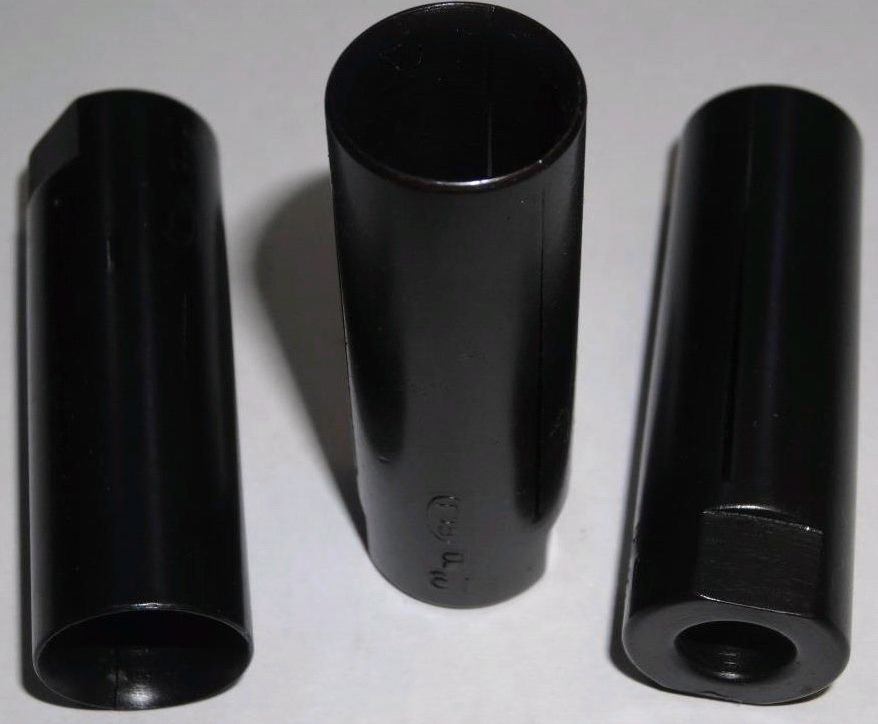 Код из 1САртикулНаименоваие/ Бренд/ПоставщикТехнические характеристикиГабаритыД*Ш*В,ммМасса,грМатериалМесто установки/НазначениеF0034544Цанга толкателя 17.0 мм (круглая) SUPER GS-326металлДля установки в податчик  SUPER GS-326 для использования прутка диаметром 17.0 ммF0034544металлДля установки в податчик  SUPER GS-326 для использования прутка диаметром 17.0 ммF0034544    GIMCOметаллДля установки в податчик  SUPER GS-326 для использования прутка диаметром 17.0 мм